Objednávka č.:58Celkem 71 105,00Cástka OPH 14 932,05Celkem včetné OPH 86 037,OOVystavila: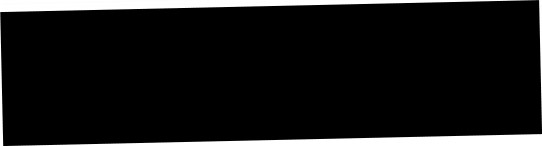 Schválil: Pavel Procházka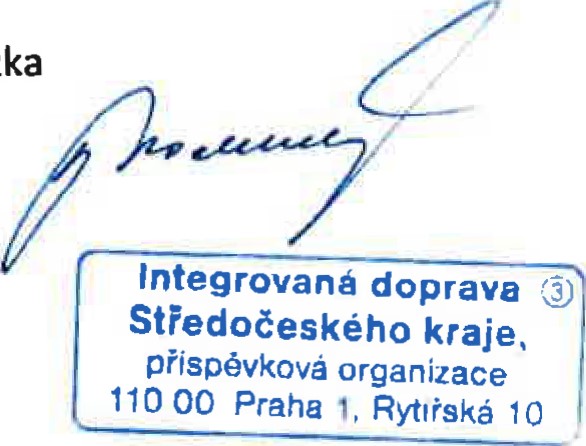 Datum: 5.1.2018Dodavatel:Odbératel:Odbératel:Odbératel:Odbératel:Odbératel:Autocont CZ a.s.Integrovaná doprava Středočeského krajeIntegrovaná doprava Středočeského krajeIntegrovaná doprava Středočeského krajeIntegrovaná doprava Středočeského krajeIntegrovaná doprava Středočeského krajeLíbalva 2348/1Rytířská 10Rytířská 10Rytířská 10Rytířská 10Rytířská 10Praha 411000 Praha 111000 Praha 111000 Praha 111000 Praha 111000 Praha 1Ičo 47676795Tel.:NEJSME PLATCI DPHNEJSME PLATCI DPHNEJSME PLATCI DPHNEJSME PLATCI DPHNEJSME PLATCI DPHBankovní spojeníBankovní spojeníBankovní spojeníBankovní spojeníBankovní spojeníBankovní spojeníPPF bankaMariánské náméstí 2 111 21 Praha 1Provozní účet:Ito: Provozní účet:Ito: PPF bankaMariánské náméstí 2 111 21 Praha 1Provozní účet:Ito: Provozní účet:Ito: DIC,:05792291DIC,:0579229181013215 SQLCAL 2017 SNGL MVL UsrCAL	5ks3 955,0019 775,0080994643 WinRmtDsktpSrvcsCAL 2016 SNGL MVI- UsrCAL 5 ks2 496,0012 480,0080994645 WinSvrCAL 2016 SNGL MVL UsrCAL	5ks721 	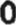 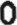 3 605,0080994608 OfficeStd 2016 SNGL MVI	5ks7 04910035 245,00